Ancenis, le 19 novembre 2019Objet : Taxe d’apprentissage              Madame, Monsieur,         Vous avez choisi le Lycée Polyvalent Joubert-Maillard pour le versement de la taxe d’apprentissage pour l’année 2018. Cela marque toute la confiance que vous accordez à notre établissement et je tiens à vous en remercier.L’année scolaire 2019-2020 est marquée par, d’un côté la poursuite des travaux qui reconfigure notre lycée pour les 50 ans à venir et d’un autre côté par les réformes de la voie professionnelle et du baccalauréat.Le lycée polyvalent termine sa rénovation ce qui se traduit par une dernière tranche de travaux qui portera d’abord sur un nouveau bâtiment qui accueillera le CDI et la salle des professeurs. Une seconde phase devrait suivre en 2020-2021 pour améliorer les conditions d’accueil du public notamment les personnes à mobilité réduite, renforcer la sécurité des entrées-sorties des élèves, améliorer les conditions d’enseignement avec notamment la rénovation des ateliers afin que ces installations soient en adéquation avec les exigences pédagogiques côté lycée professionnel.Les effectifs actuels sont de 1212 élèves (882 en Section Générale Technologique et 330 en Section Enseignement Professionnel) en progression puisque le lycée compte à nouveau dix secondes générales. Quant aux résultats, pour la session 2019, ils sont de 93% de réussite au baccalauréat général, technologique et professionnel. Nos investissements financés en grande partie par la taxe d’apprentissage ont porté tout d’abord sur la rénovation du plateau technique tertiaire avec la création d’un magasin pédagogique, le développement de la digitalisation et la mise en place d’une plateforme de logiciels afin de répondre au mieux à la réforme du BTS NDRC. Ensuite, le plateau technique de la maintenance industrielle a pu acquérir de nouveaux matériels pour les postes à soudure et la chaine de production. Ces ressources ont permis de renforcer les savoir-faire des élèves et des étudiants préparant leurs diplômes.Vous allez décider prochainement de la destination de votre taxe d’apprentissage 2019, plus que jamais votre soutien nous est nécessaire pour renforcer nos équipements pédagogiques, développer une politique de formation professionnelle ambitieuse en lien avec les besoins des partenaires économiques du territoire.En espérant que ces objectifs retiendront votre attention. Veuillez agréer, Madame, Monsieur, mes respectueuses salutations.                                                          Le Proviseur,                                                                                             B.STEPHAN				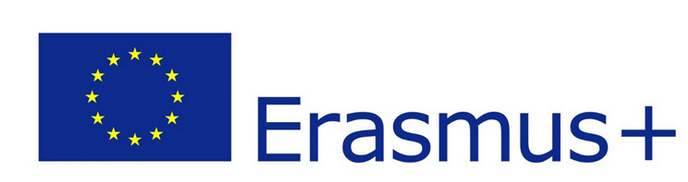 